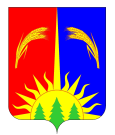 АДМИНИСТРАЦИЯ ЮРЛИНСКОГО МУНИЦИПАЛЬНОГО РАЙОНАПОСТАНОВЛЕНИЕ От 29.02.2016  г.                                                                                              № 41В соответствии со статьей 51 Градостроительного кодекса Российской Федерации, Приказом Минстроя России от 19 февраля 2015 г. № 117/пр «Об утверждении формы разрешения на строительство и формы разрешения на ввод объекта в эксплуатацию», протеста Прокуратуры Юрлинского муниципального района от 21.01.2016 г. № 2/15-1-2016, Администрация Юрлинского муниципального района ПОСТАНОВЛЯЕТ:Внести в административный регламент по предоставлению муниципальной услуги «Выдача градостроительных планов», утвержденный постановлением Администрации Юрлинского муниципального района от 31.07.2013 г. № 497 следующие изменения:1.1. Пункт 2.6 Административного регламента изложить в следующей редакции: «Исчерпывающим перечнем документов, необходимых для предоставления муниципальной услуги является заявление о выдаче градостроительного плана земельного участка.».Подпункты 2.6.1, 2.6.2, 2.6.3, 2.6.4, 2.6.5, 2.6.6 исключить из перечня регламента;1.2. Пункт 2.7. изложить в новой редакции: «Исчерпывающий перечень оснований для отказа в приеме документов, необходимых для предоставления муниципальной услуги не установлен.»;1.3. Второй абзац подпункта 3.1.1. изложить в следующей редакции «-прием заявления, необходимого для предоставления муниципальной услуги»;1.4. Подпункт 3.1.2.изложить в новой редакции «Основанием для начала административной процедуры «Прием заявления, необходимого для предоставления муниципальной услуги», является предоставление в отдел заявления»;1.5. Подпункт 3.1.3. изложить в следующей редакции «При подаче заявления заявителем лично начальник отдела подготовки градостроительных планов земельных участков в его присутствии проверяет предоставленный документ. После проверки документа фиксирует факт получения от заявителей путем подписания графы на заявлении о выдаче градостроительного плана земельного участка "на регистрацию". Заявление регистрируется в электронной базе отдела подготовки градостроительных планов начальником отдела.1.6. В подпункте 3.1.7. слова «является получение документов» заменить на «является получение заявления», а также исключить слова «предусмотренных в подпункте 2.6.1 пункта 2.6 настоящего регламента.»1.7. Подпункт 3.1.8. изложить в новой редакции: «Специалист отдела организует подготовку, утверждение и выдачу градостроительного плана земельного участка.;».1.8. Пункт 2.8. изложить в новой редакции: «Исчерпывающий перечень оснований для отказа в выдаче градостроительного плана не установлен.»;1.9. Подпункт 3.1.13. исключить из перечня пункта 3.1;2. Постановление вступает в силу с момента опубликования в информационном бюллетене «Вестник Юрлы»и на официальном сайте Администрации Юрлинского муниципального района в сети «Интернет».3. Контроль за исполнением настоящего постановления возложить на заместителя главы района по экономическим вопросам и управлению ресурсами Н.А. Мелехину.И.О главы Администрации Юрлинского муниципального района                                                                Н.А.МелехинаЛИСТ СОГЛАСОВАНИЯПостановления О внесении изменений в административный регламент по предоставлению муниципальной услуги «Выдача градостроительных планов земельных участков», утвержденный постановлением Администрации Юрлинского муниципального района от 31.07.2013 г. № 497О внесении изменений в административный регламент по предоставлению муниципальной услуги «Выдача градостроительных планов», утвержденный постановлением Администрации Юрлинского муниципального района от 31.07.2013 г. № 497Зам. главы администрации районаН.А.МелехинаЗав. юридическим отделомА.В.Отегов Зав отд. по архитектуре, строительству и дорожному хозяйствуА.А.ИвановаЗав. отд. по управлению муниципальным имуществом.О.Г.АндреевНачальник финансового управленияС.А. Штейникова